とどけでひなんじょ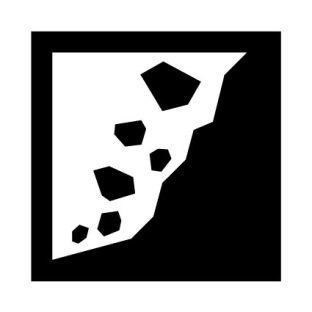 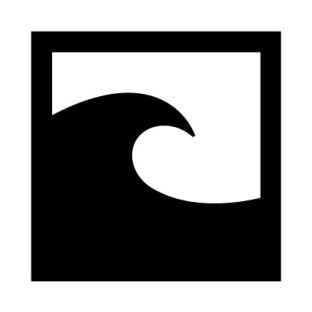 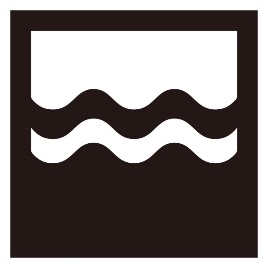 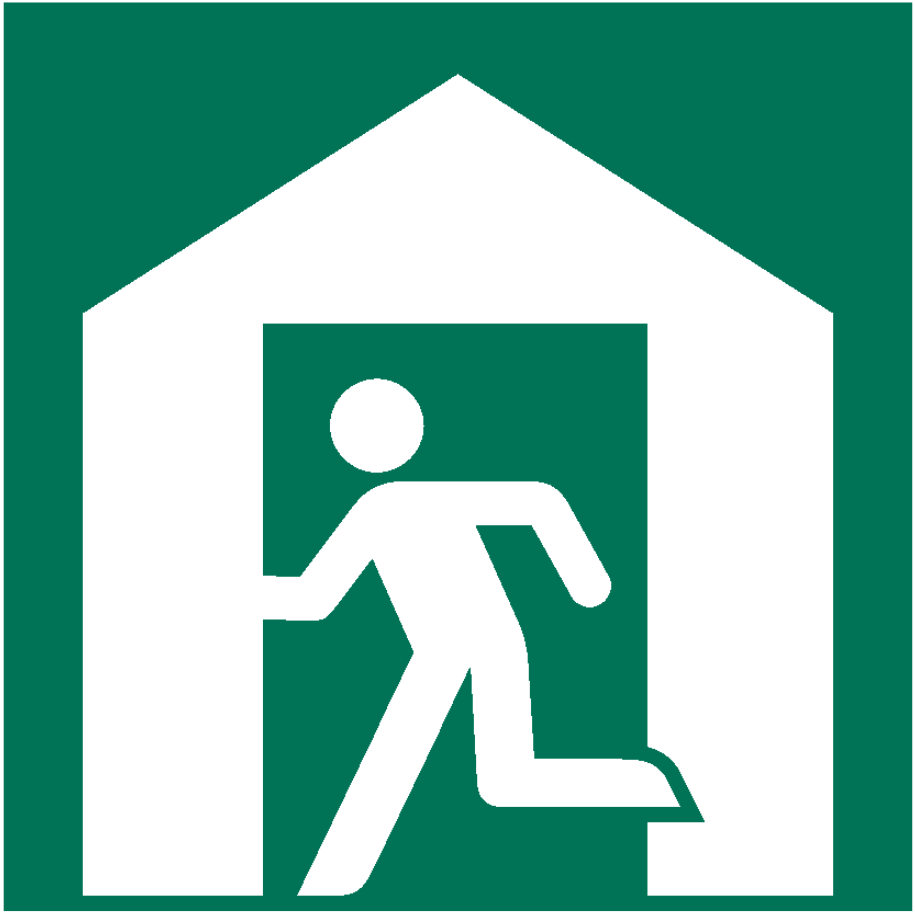 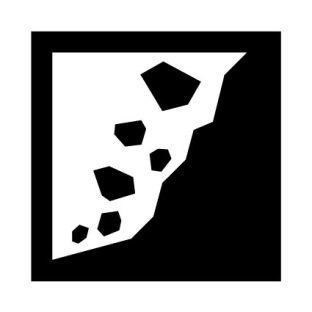 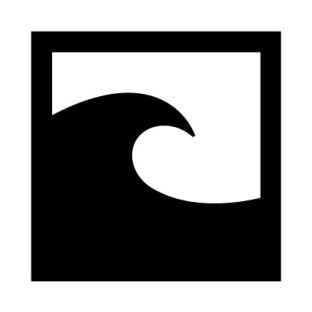 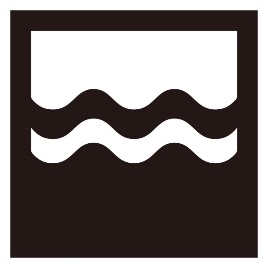 Evacuation Shelter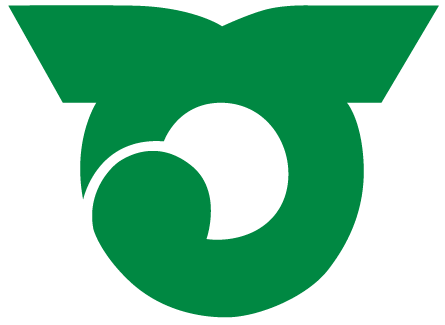 